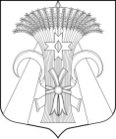 Местная администрация                                    Муниципального образования поселок ШушарыПОСТАНОВЛЕНИЕ«06» февраля 2020 года 			  	                                                  № 80-ОП«О внесении изменений в Постановление Местнойадминистрации Муниципального образования поселок Шушары от 18.08.2017 № 639-ОП «Об утверждении административного регламента по предоставлению органом опеки и попечительства Местной администрации Муниципального образования поселок Шушары, осуществляющим  отдельные государственные полномочия Санкт-Петербурга по организации и осуществлению деятельности по опеке и попечительству, назначению и выплате денежных средств на содержание детей, находящихся  под опекой или попечительством, и денежных средств  на содержание детей, переданных на воспитание в приемные семьи, в Санкт-Петербурге, государственной  услуги по подбору, учету и подготовке органом опеки и  попечительства в порядке, определяемом Правительством  Российской Федерации, граждан, выразивших желание стать  опекунами или попечителями либо принять детей, оставшихся  без попечения родителей, в семью на воспитание в иных  установленных семейным законодательством формах»»На основании протеста Прокуратуры Пушкинского района Санкт-Петербурга от 22.01.2020 № 04-03-2020/001, Местная администрацияПОСТАНОВЛЯЕТ: Внести в Постановление Местной администрации Муниципального образования поселок Шушары от 18.08.2017 № 639-ОП «Об утверждении административного регламента по предоставлению органом опеки и попечительства Местной администрации Муниципального образования поселок Шушары, осуществляющим  отдельные государственные полномочия Санкт-Петербурга по организации и осуществлению деятельности по опеке и попечительству, назначению и выплате денежных средств на содержание детей, находящихся под опекой или попечительством, и денежных средств на содержание детей, переданных на воспитание в приемные семьи, в Санкт-Петербурге, государственной услуги по подбору, учету и подготовке органом опеки и попечительства в порядке, определяемом Правительством Российской Федерации, граждан, выразивших желание стать опекунами или попечителями либо принять детей, оставшихся без попечения родителей, в семью на воспитание в иных установленных семейным законодательством формах» следующие изменения:Изложить абзац 1 подпункта 1.2. раздела I «Общие требования» административного регламента в новой редакции:«Заявителями являются совершеннолетние граждане, являющиеся гражданами Российской Федерации, имеющими местожительства в Санкт-Петербурге, желающими принять на воспитание в свою семью ребенка, оставшегося без попечения родителей, иностранными гражданами, лицами без гражданства или гражданами Российской Федерации, постоянно проживающими за пределами территории Российской Федерации, желающими принять на воспитание в свою семью ребенка, оставшегося без попечения родителей, имеющего место жительства в Санкт-Петербурге на территории внутригородского муниципального образования Санкт-Петербурга поселок Шушары, являющегося гражданином Российской Федерации, не прошедшими соответствующей подготовки на территории иностранного государства, в котором они постоянно проживают, либо освоенная иностранными гражданами программа подготовки кандидатов в приемные родители не соответствует установленным законодательством Российской Федерации требованиям (далее - заявители)».2. Настоящее постановление вступает в силу с момента его официального опубликования (обнародования) в муниципальной газете «Муниципальный Вестник «Шушары» и на сайте: мошушары.рф.3. Направить настоящее Постановление в Юридический комитет Администрации Губернатора Санкт-Петербурга для включения в Регистр в установленные законом сроки.4. Контроль за исполнением настоящего постановления оставляю за собой. ГлаваМестной администрации Муниципального образования поселок Шушары 								Е.В. Измайлова 